Guía de trabajo autónomo 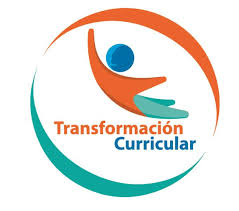 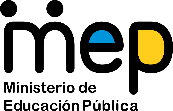 El trabajo autónomo es la capacidad de realizar tareas por nosotros mismos, sin necesidad de que nuestros/as docentes estén presentes. “La adaptación de un ser humano a un medio cambiante”.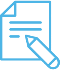 Me preparo para desarrollar la guía.Pautas que debo verificar antes de iniciar mi trabajo.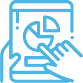 Voy a recordar lo aprendido y/ o aprender. 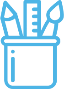  Pongo en práctica lo aprendido¡Mucha Suerte!Elaborada por:Marta Emilce Montero ValverdeAsesora Nacional-Informática educativaDDC-DEPJA-MEPCentro Educativo: IPEC, CINDEA.Área: Informática Educativa, Español Módulo # 35: “La adaptación de un ser humano a un medio cambiante”.Nivel: II NivelMateriales o recursos que voy a necesitar Para desarrollar la siguiente guía usted va a requerir los siguientes materiales:Dirección electrónica del correo MEP.ComputadoraAcceso a internetCuaderno.ANEXO#7-a,ANEXO#7-bANEXO#7-c1ANEXO#7-c2ANEXO#7-c3ANEXO#7-dANEXO#7-eANEXO#7-fCondiciones que debe tener el lugar donde voy a trabajar Computadora, muy buen acceso a internet, buena iluminación, limpio, limpieza en los dispositivos (mouse, teléfono, cables, entre otros).Tiempo en que se espera que realice la guía 2 semanasIndicaciones Lea detalladamente la guía.Revise el manual de Microsoft TEAMS, con mucho detalle.Requisito para elaborar esta guía, haber desarrollado la guía #6.Actividades para retomar o introducir el nuevo conocimiento.Con el propósito de que usted continúe estudiando los módulos del plan de estudio del nivel que cursa y que continúe aprendiendo de la plataforma TEAMS, se le presenta un segundo manual básico para que lo explore y vaya adquiriendo nuevas formas de comunicación con: profesores, compañeros, familiares y amigos. Para este fin, usted va a comunicarse a través de llamada telefónica o WhatsApp, para invitar a sus compañeros para comentarles del proyecto de trabajar en equipo en forma virtual. Usted les indicará que va a coordinar un grupo en TEAMS, que se llama: “Educación de Personas Jóvenes y Adultos”. y que usted ha asignado a nueve compañeros(as), para que conformen los equipos de trabajo. Usted les va a indicar que se van a conformar en equipos de trabajo de 3 personas cada uno.Que usted les va a tomar la dirección electrónica para distribuirlos.Además, les indica, que previo al chat van a leer el artículo: “La adaptación del Ser Humano en un mundo cambiante”.Luego, los invita a ingresar a un chat de TEAMS, para aprovechar y comentar acerca de la lectura realizada. Además, darles mayores detalles, y enseñarles desde que Canal van a trabajar para la siguiente actividad.Defina con ellos, un horario (día y hora), para programar el encuentro virtual.  El día y a la hora que usted definió con su equipo de trabajo, usted los va a ingresar a TEAMS. Inicia con el chat, haciendo las llamadas y saludando a cada uno. Van a accesar en la opción: “Equipos”, y van ingresar al siguiente equipo, dando clic en el ícono: 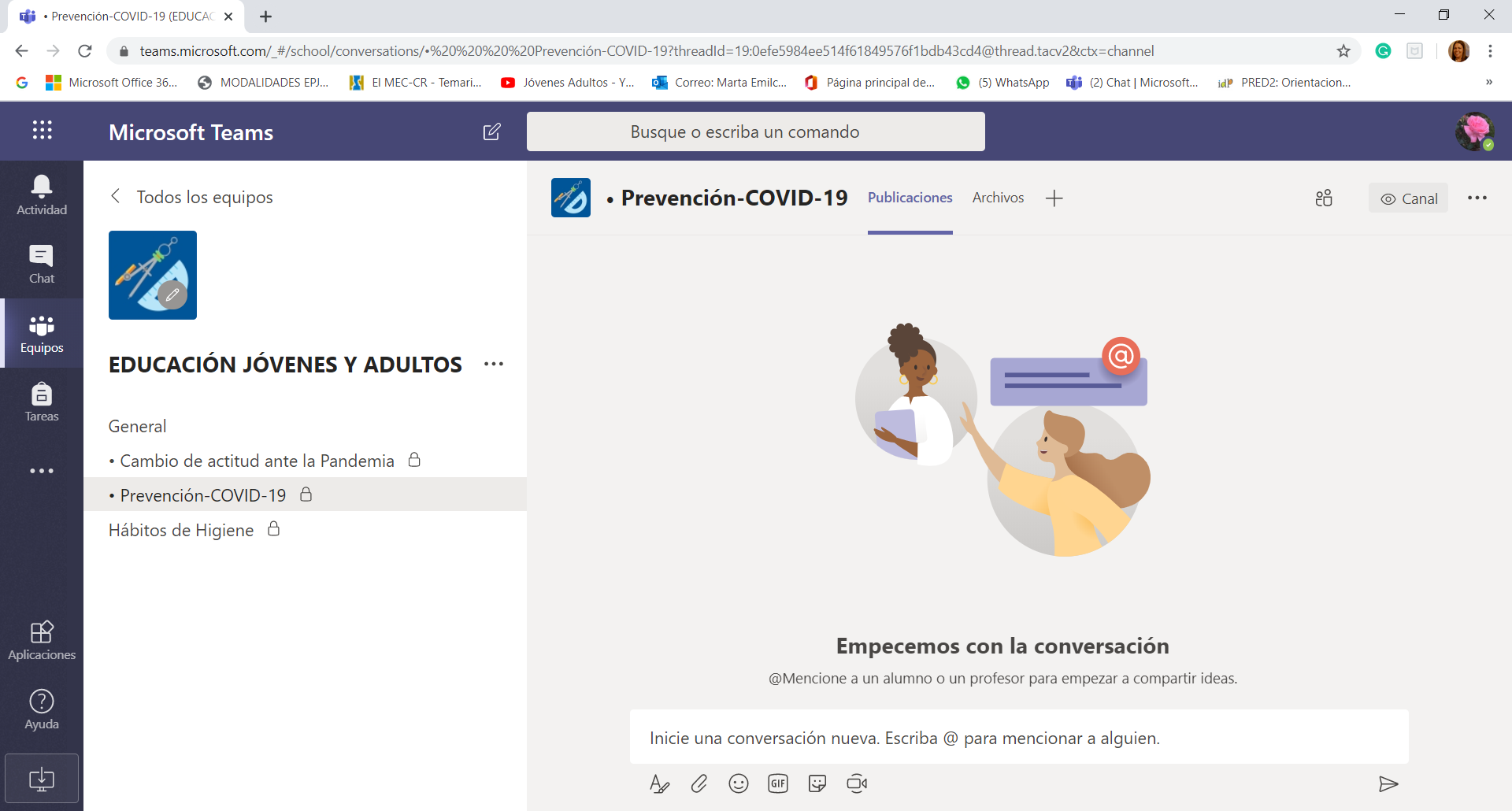 Luego, indíquele a su compañero (cada participante), que ese es un canal, que a su vez tiene 3 canales más que es donde van a interactuar los equipos de trabajo. Usted va ir indicando a cada compañero, en cuál equipo de trabajo le corresponde, y le indica que debe de seguir el manual e ir elaborando paso a paso lo que se le pide.¡Has logrado interactuar con la herramienta de Microsoft TEAMS! Sigue explorándola y descubre nuevas posibilidades, motiva a otros que la exploren y la conozcan. Indicaciones Autorregulación y EvaluaciónDebe de leer las indicaciones que se le plantean en esta guía, en caso de no comprender, comuníquese con alguna persona que esté a su alcance, por ejemplo: llamar a su profesor, a un familiar, hijo, amigo, entre otros, y exponerle que requiere ayuda y explicarle con claridad lo que usted está desarrollando y mencionar la dificultad que se le está presentando.Corrobore que ha desarrollado en su totalidad la guía.Considera la importancia de informarse para mantenerse actualizado y así, enriquecer y realizar mejores aportes en relación con redacciones, ensayos, notas, textos, entre otros.Propicie la participación activa de todos los integrantes del equipo. Al finalizar la experiencia con TEAMS.Tome fotografías con su teléfono celular, para que documento la experiencia que ha vivido, conjuntamente con su equipo de compañeros. Al participar con la herramienta TEAMS; usted, piense, ¿en qué actividad le gustó más?,. ¿Como sintió al equipo de trabajo? Ahora, escoja una o varias de las actividades que le interesaron más y capture con imágenes; eso le puede servir para cuando vaya a representar la actividad para el portafolio de vivencias.Ejemplos: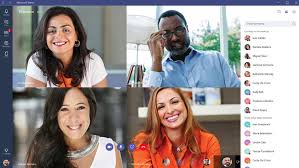 www.mycomputer.proSi desea, usted puede compartirlo con otras personas, lo que está incluyendo en su portafolio.Sugerencias de algunas ideas que puede compartir en el portafolio.La plataforma:“TEAMS me favorece para comunicarme y aprender cómo trabajar en equipo con otras herramientas…“Aprendo y represento, lo que voy comprendiendo con el desarrollo de la guía”.Compartir con mis compañeros me permitió comprender la adaptación del Ser Humano, a un medio cambiante.Con el trabajo autónomo voy a aprender a aprender Con el trabajo autónomo voy a aprender a aprender Reviso las acciones realizadas durante la construcción del trabajo.Marco una X encima de cada símbolo al responder las siguientes preguntas Reviso las acciones realizadas durante la construcción del trabajo.Marco una X encima de cada símbolo al responder las siguientes preguntas ¿Leí las indicaciones con detenimiento?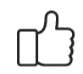 ¿Busqué información adicional a la que se me proporcionó?¿Busqué en un motor de búsqueda o en libros de consulta, para participar en el foro?, o consulté con un familiar el significado?¿Me devolví a leer las indicaciones cuando no comprendí qué hacer?Con el trabajo autónomo voy a aprender a aprenderCon el trabajo autónomo voy a aprender a aprenderValoro lo realizado al terminar por completo el trabajo.Marca una X encima de cada símbolo al responder las siguientes preguntasValoro lo realizado al terminar por completo el trabajo.Marca una X encima de cada símbolo al responder las siguientes preguntas¿Leí mi trabajo para saber si es comprensible lo escrito o realizado?¿Revisé mi trabajo para asegurarme si todo lo solicitado fue realizado?¿Me siento satisfecho con el trabajo que realicé, utilizando herramientas de Microsoft TEAMS, para la comunicación e introducción de temas en estudio?Explico ¿Cuál fue el parte favorito del trabajo?¿Qué puedo mejorar, la próxima vez que realice la guía de trabajo autónomo?Explico ¿Cuál fue el parte favorito del trabajo?¿Qué puedo mejorar, la próxima vez que realice la guía de trabajo autónomo?